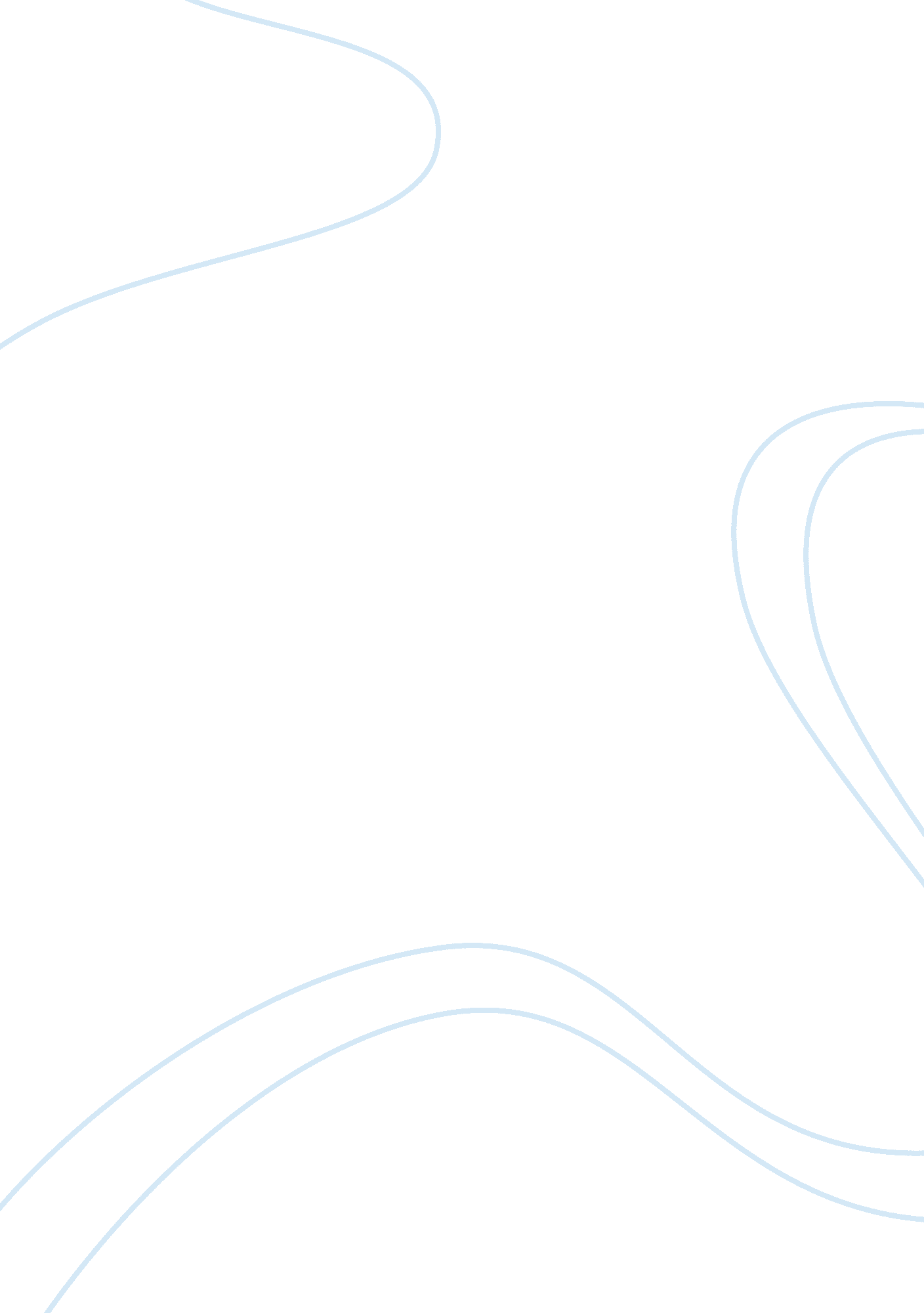 The opportunity of setting foot at occidental collegeEducation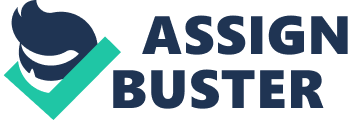 The paper " The Opportunity of Setting Foot at Occidental College" is an outstanding example of an application/admission essay on education. I have always been told that quality education is what matters most in considering the school one enters especially during college because this would either make or break one’s success in life. Due to this, my parents always saw to it that they assist me in getting my education in a good school. During a visit with my cousin last summer, I had the opportunity to drop by Occidental College and step inside the gates of an institution that helped to mold the minds of people around the world. I was fascinated with the different people I saw who all seemed busy with their hurried strides. I learned that the school is home to a chosen number of students because admission screenings are tight. I know then that with such standard that the school wants to maintain, OC sure does provide the quality education that I seek and highly value. When it comes to the number of students, I believe that fewer students in a class would cater to a more meaningful, engaging learning experience that when there are more students to be attended to. The school may be small as compared to other colleges and universities but, it is a good thing that the quality of education is not compromised. The area of the school and the number of students initially made me think that OC is definitely not the school for me because it seemed like a college without a good thing to offer. However, when I was told by my cousin that the standard of education at OC is comparable to known schools around the country, I paid more attention to him. In addition, the unparalleled education I can get from a widely diverse group of students and professors was emphasized so this really made me decide to enter Occidental College. 